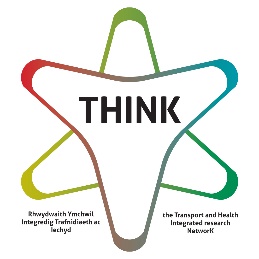 THINK Mentee QuestionnaireThis Mentoring programme forms part of THINK’s plan to support those in their early career stage to develop their skills and competencies in understanding the interconnected roles of transport and health and their impacts on communities. The programme is open to researchers and practitioners with an interest in transport and health issues.The purpose of this form is to help understand what you are looking for from a mentor, so that we can find the best match between mentors and mentees.What do you hope to achieve by participating in the THINK Mentoring Scheme?In what ways does your work/research aligning with the key THINK themes:the impact of vehicles on air and noise pollutioninjuries and deaths stemming from vehicle crashesthe impact of active travel (walking and cycling) on healththe impact of vehicles on community severance (the impact of vehicles dividing communities)?Please identify any preferences you have for your mentor:1. Any particular discipline, or are you happy to work across disciplines? 2. Any particular sector or are you happy to work across sectors?
3. Any gender preferences?
4. Mentoring through the medium of Welsh? Is there any other information / preferences you would like us to take account of when matching you with a mentee?Please return your completed questionnaire to think@aber.ac.uk with the subject line – Mentor Scheme Questionnaire SubmissionIf you encounter any difficulties in relation to this programme please speak to or email Amy Nicholass, THINK Project Officer on amn18@aber.ac.uk. Please note the data that you provide is covered by GDPR and by completing and submitting the application form you are agreeing for us to use this information in relation to the THINK mentoring programme.Contact InformationContact InformationContact InformationContact InformationContact InformationContact InformationFull name:Full name:Organisation:Organisation:Email address:Email address:Phone number:Phone number:Career StageCareer StageCareer StageCareer StageCareer StageCareer StageUndergraduatePostgraduatePost docEarly career (first 1-3 years of working in transport and health field)Other (please specify) __________________________________UndergraduatePostgraduatePost docEarly career (first 1-3 years of working in transport and health field)Other (please specify) __________________________________UndergraduatePostgraduatePost docEarly career (first 1-3 years of working in transport and health field)Other (please specify) __________________________________UndergraduatePostgraduatePost docEarly career (first 1-3 years of working in transport and health field)Other (please specify) __________________________________UndergraduatePostgraduatePost docEarly career (first 1-3 years of working in transport and health field)Other (please specify) __________________________________UndergraduatePostgraduatePost docEarly career (first 1-3 years of working in transport and health field)Other (please specify) __________________________________Areas of Interest (select all that apply)Areas of Interest (select all that apply)Areas of Interest (select all that apply)Areas of Interest (select all that apply)Areas of Interest (select all that apply)Areas of Interest (select all that apply)Active travelAccessibility, inclusion and equality in relation to transport and healthAge-friendly environmentsAir or noise pollution from transport and related health impactsArts and humanities for use in communicating transport and health themesCommunity severanceCultural gerontology in relation to transportDementia and transport accessibilityEnvironmental impacts from transport and implications for health	Health and wellbeing in relation to transportActive travelAccessibility, inclusion and equality in relation to transport and healthAge-friendly environmentsAir or noise pollution from transport and related health impactsArts and humanities for use in communicating transport and health themesCommunity severanceCultural gerontology in relation to transportDementia and transport accessibilityEnvironmental impacts from transport and implications for health	Health and wellbeing in relation to transportActive travelAccessibility, inclusion and equality in relation to transport and healthAge-friendly environmentsAir or noise pollution from transport and related health impactsArts and humanities for use in communicating transport and health themesCommunity severanceCultural gerontology in relation to transportDementia and transport accessibilityEnvironmental impacts from transport and implications for health	Health and wellbeing in relation to transportActive travelAccessibility, inclusion and equality in relation to transport and healthAge-friendly environmentsAir or noise pollution from transport and related health impactsArts and humanities for use in communicating transport and health themesCommunity severanceCultural gerontology in relation to transportDementia and transport accessibilityEnvironmental impacts from transport and implications for health	Health and wellbeing in relation to transportMeasurement, statistics, and research designResearch methodsRural ageing in relation to access to transport and healthTechnology in relation to transport and healthTransportation infrastructureVehicle collisions, including speed restrictionsWork and retirement and changing transport needsOther (please specify) _________________________Measurement, statistics, and research designResearch methodsRural ageing in relation to access to transport and healthTechnology in relation to transport and healthTransportation infrastructureVehicle collisions, including speed restrictionsWork and retirement and changing transport needsOther (please specify) _________________________What support would you like from a mentee? (select all that apply)What support would you like from a mentee? (select all that apply)What support would you like from a mentee? (select all that apply)What support would you like from a mentee? (select all that apply)What support would you like from a mentee? (select all that apply)What support would you like from a mentee? (select all that apply)Career planning and developmentCollaborationsLeadership developmentNetworkingCareer planning and developmentCollaborationsLeadership developmentNetworkingCareer planning and developmentCollaborationsLeadership developmentNetworkingPublishingWriting grantsOther (please specify) ________________________________PublishingWriting grantsOther (please specify) ________________________________PublishingWriting grantsOther (please specify) ________________________________What is your preferred method of contact?What is your preferred method of contact?What is your preferred method of contact?What is your preferred method of contact?What is your preferred method of contact?What is your preferred method of contact?Email onlyTelephone & emailSkype & emailEmail onlyTelephone & emailSkype & emailEmail onlyTelephone & emailSkype & emailZoom & emailMicrosoft Teams & emailOther meeting tool (please specify)________________________________Zoom & emailMicrosoft Teams & emailOther meeting tool (please specify)________________________________Zoom & emailMicrosoft Teams & emailOther meeting tool (please specify)________________________________I declare that I will send my CV to think@aber.ac.ukI declare that I will send my CV to think@aber.ac.ukI declare that I will send my CV to think@aber.ac.ukI declare that I will send my CV to think@aber.ac.ukI declare that I will send my CV to think@aber.ac.uk I agreeI also agree to the following:I also agree to the following:I also agree to the following:I also agree to the following:I also agree to the following:I also agree to the following:To abide by THINK’s mentor scheme code of conduct My data being shared with the THINK organising team and held for the duration of my involvement with the schemeMy CV being sent to the mentor that I am matched withTo abide by THINK’s mentor scheme code of conduct My data being shared with the THINK organising team and held for the duration of my involvement with the schemeMy CV being sent to the mentor that I am matched withTo abide by THINK’s mentor scheme code of conduct My data being shared with the THINK organising team and held for the duration of my involvement with the schemeMy CV being sent to the mentor that I am matched withTo abide by THINK’s mentor scheme code of conduct My data being shared with the THINK organising team and held for the duration of my involvement with the schemeMy CV being sent to the mentor that I am matched withTo abide by THINK’s mentor scheme code of conduct My data being shared with the THINK organising team and held for the duration of my involvement with the schemeMy CV being sent to the mentor that I am matched withTo abide by THINK’s mentor scheme code of conduct My data being shared with the THINK organising team and held for the duration of my involvement with the schemeMy CV being sent to the mentor that I am matched withSigned:Name:Date: